15.01.2021Группа: 20 псо-1дДисциплина: ОбществознаниеТема: Практическое занятие № 4. Социальная структура обществаСоциальная структура означает объективное деление общества на отдельные слои, которые называют … Этот процесс деления общества на социальные группы называют … Деление общества на богатых и бедных называют… Человек может изменить свой статус. Это называется социальной … Если человек переходит в группу того же уровня , это называют …Ответ:Социальная структура означает объективное деление общества на отдельные слои, которые называют страты. Этот процесс деления общества на социальные группы называют социальной дифференциацией. Деление общества на богатых и бедных называют экономической дифференциацией. Человек может изменить свой статус. Это называется социальной мобильностью. Если человек переходит в группу того же уровня - это называют горизонтальной мобильностью.Практическая работа по теме «Социальная структура общества: социальная стратификация, социальная мобильность, социальный лифт, социальная роль, статус личности»1.      Запишите слово пропущенное в схеме:                                         критерии социальной ….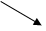 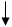 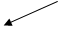 уровень дохода                виды деятельности        объем власти    уровень образования2.      В приведенном ниже ряду найдите понятие, которое является обобщающим для всех остальных представленных понятий. Запишите слово (словосочетание).Классовое неравенство, статус социальной группы, иерархия социальных групп, социальная стратификация, сословное преимущество.3.      Прочитайте приведенный ниже текст, в котором пропущен ряд слов. Выберите из предлагаемого списка цифры, которые необходимо вставить на место пропусков.«В социологии известны четыре основных типа социальной _______________ (А): рабство, касты, сословия и классы. Первые три характеризуют закрытые ________________ (Б), а последний тип – открытые. Всякая социальная ________ (В) представляет собой совокупность всех функционирующих социальных ______________ (Г). Человек, занимающий в этой структуре определенное _______________ (Д), имеет возможность переходить с одного________ (Е) на другой, повышая или понижая при этом свой социальный статус».Список терминов:1)      общество      2) структура     3) уровень   4) стратификация     5) государство6)  мобильность   7) общность    8) положение   9) развитие4.      Впишите слово, пропущенное в таблице.5.      В приведенном ниже ряду найдите понятие, которое является обобщающим для всех остальных представленных понятий. Запишите слово (словосочетание).Социальная группа, первичная группа, неформальная группа, этническая общность, общественный класс.6.      Ниже приведен перечень терминов. Все они, за исключением двух, относятся к понятию «этнической общности».1)      нация    2) государство   3) народность   4) союз   5) племя   6) род7.      Ниже приведен ряд терминов. Все они, за исключением одного, относятся к понятию «социальная норма».1)      отклоняющееся поведение           4) санкция2)      социальная структура                   5) социальный контроль3)      самоконтроль8.      Прочитайте приведенный ниже текст, в котором пропущен ряд слов. Выберите из предлагаемого списка цифры, которые необходимо вставить на место пропусков.«В обществе нормы выполняют ряд важнейших функций. Во-первых, они способствуют социальной _________________ (А) (т.е. сохранению сплоченности в обществе). Во-вторых, служат своеобразным __________ (Б) поведения, своего рода инструкциями для исполняющих отдельные роли индивидов и социальных __________ (В). В-третьих, способствуют ______________ (Г) за отклоняющимся поведением». В-четвертых, обеспечивают ________________ (Д) общества. По характеру регулирования социального поведения  различают нормы-ожидания и нормы- ________ (Е)… Нормы, относящиеся ко второй группе, отличаются большой строгостью. Нарушение подобных норм влечет за собой применение серьезных ___________ (Ж), например, уголовных или административных».Список терминов:1)      санкция   2) группы   3) интеграция               4) идеал      5) контроль    6) эталон   7) правило         8)   управление      9) стабильность9.      Какой смысл обществоведы вкладывают в понятие «социальный статус»? Привлекая знания обществоведческого курса, составьте два предложение: одно предложение, содержащее информацию о типах социальных статусов, и одно предложение, характеризующее элементы социального статуса.10.  Выберите верные суждения о социальных группах.1)      Социальной группой называется совокупность людей, объединяемая устойчивыми социальными связями и отношениями и обладающая рядом признаков, придающих ей неповторимое своеобразие.2)      Принадлежность к определенной социальной группе помогает человеку осознать своё положение в обществе.3)      Русские, белорусы, немцы – социальные группы, выделяемые по социально-демографическому признаку.4)      Принадлежность к различным социальным группам определяет социальные статусы человека.5)      В формальной группе статус членов и цель деятельности не всегда чётко определены, а взаимодействия основаны преимущественно на взаимной симпатии, общем интересе или привычке.Преподаватель ____________________Алхпанова З.С.НазваниеПризнакиСословныйЛюди наследуют права и обязанности, перемещение из одной социальной группы в другую затруднительно……………Наибольшее значение имеет место, занимаемое человеком в системе хозяйства и его отношение к собственности